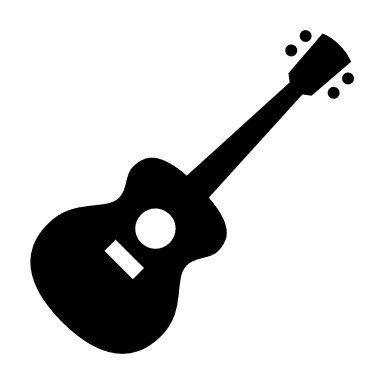 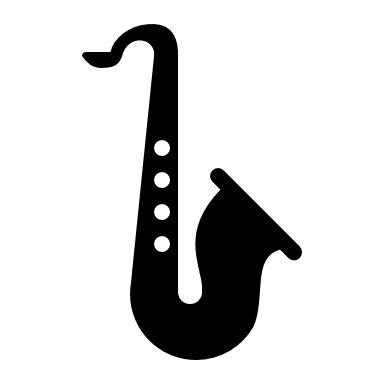 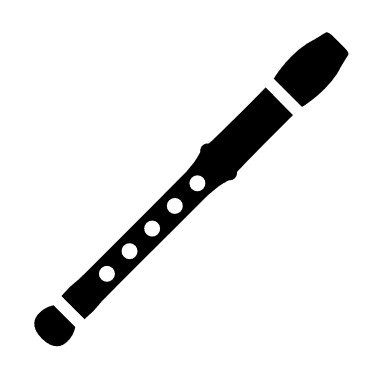 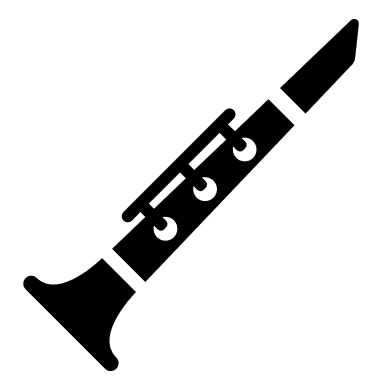 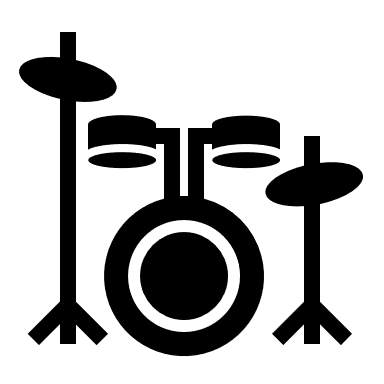 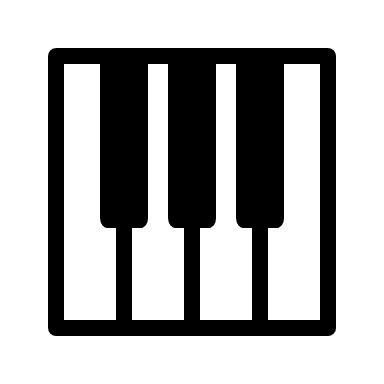 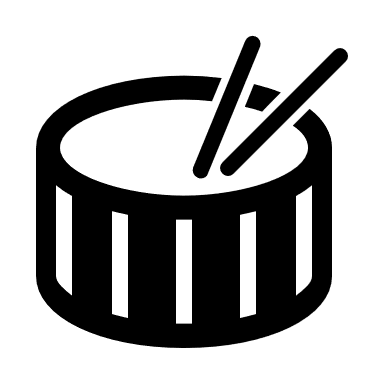 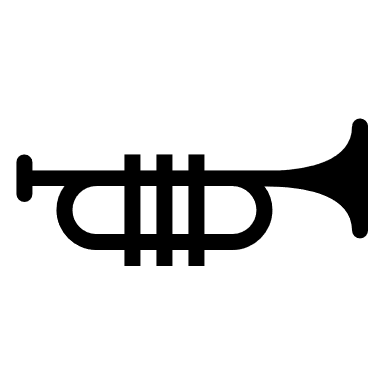 WHAT: West Allegheny Marching Pride’s 2023 Band BanquetWHO: ALL Guard, Band and Their FamiliesWHEN: Sunday, November 5, 2023, from 1:00 – 5:00 PMWHERE: The Fez – Grand Ballroom, 2312 Brodhead Road, Aliquippa, PA 15001WHY: TO CELEBRATE OUR FABULOUS SEASON!!Note: Band members sit with their peers as assigned by Mr. Fox    ~~~~~~~~~~~~~~~~~~~~~~~~~~~~~~~~~~~~~~~~~~~~~~~~~~~~~~~~~~~~~~~~~~~~~~~~~~~~~~~~~~~~~~~~~~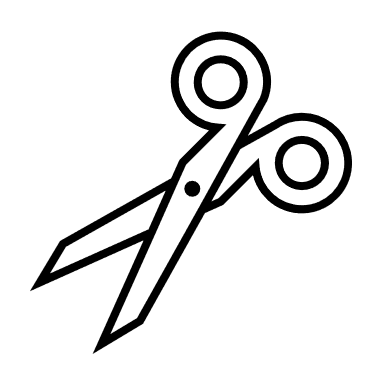 PLEASE MAIL THE BOTTOM PORTION OF THIS FORM & PAYMENT TO: MINDY ROSE, 214 BRIAR PATH, IMPERIAL, 15126ORDROP THE FORM & PAYMENT IN AN ENVELOPE - MARKED “BANQUET” - INTO THE GREY BOXPAPERWORK RSVP MUST BE RECEIVED BY 10-13-23!!  OPTIONAL:  IF YOU WOULD LIKE A CONFIRMATION TEXT, PLEASE PROVIDE YOUR INFORMATION BELOW.CELLPHONE NUMBER: (              ) ____________________-_________________________FIRST & LAST NAME: __________________________________________________________________@@@@@@@@@@@@@@@@@@@@@@@@@@@@@@@@@@@@@@@@@@@@@@@@@@@@@@Band Member Name(s):  __________________________________________________________		                   __________________________________________________________SENIOR MEMBERS:                       # of Tickets __________ (NO COST)  UNDERCLASSMEN MEMBERS:    # of Tickets __________ x $10.00 ea. = $________________GUESTS - ALL AGES                      # of Tickets __________ x $25.00 ea. = $________________                                                         TOTAL # of Tickets __________   Total Cost = $________________PAYMENT:	          ** ISA FUNDS                   OR	              	CHECK – PAYABLE TO:  WAMB           ISA AMT:  $_______________                                                                                                                                     CHECK#: ___________ AMT: $_______________       **ISA FUNDS ARE AVAILABLE FOR MEMBER & IMMEDIATE FAMILY ONLY